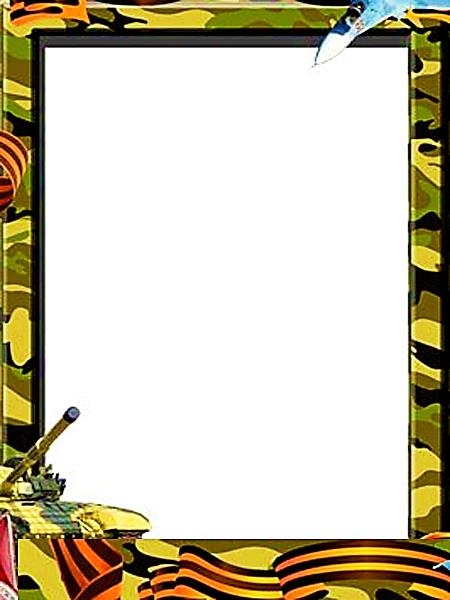 С 23 Февраля, наши смелые мальчишки, будущие защитники страны, семьи и мира!Желаем вам расти весёлыми и озорными, решительными и отважными. Желаем преодолевать любые страхи. Желаем мечтать, строить планы на счастливую жизнь и верить, что у вас всё получится. Будьте сильными и крепкими ребятами, дружными и стойкими мужчинами, бравыми и бойкими солдатами!Сотрудники детского сада «Колокольчик»